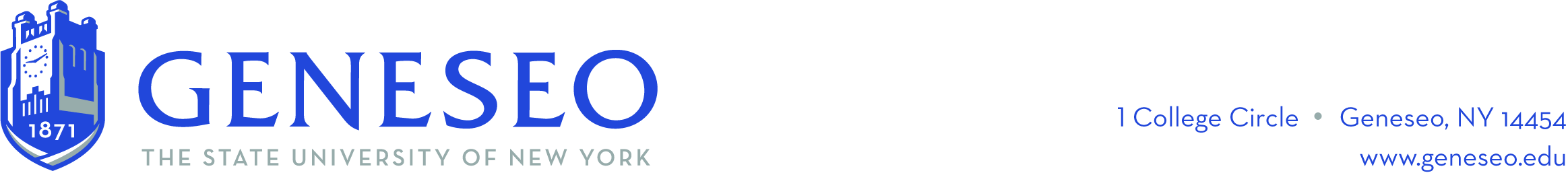 Self-Identification for Persons with Disabilities – CONFIDENTIAL QUESTIONNAIREName (first, last): Classification (check one)  Employee Student – on campus (resident) Student – off campusPhone Number: Email:    Building (office or residence): Room Number: For Employees:Employee's Supervisor:Supervisor's Phone Number: For Students:Resident Area Coordinator:	Resident Area Coordinator Phone Number: Please check all that apply and describe the type of assistance you may need during a building evacuation. You are not required to provide details of your disability. Mobility Impaired: Please specify (e.g., Wheelchair user, unable to use stairs, etc.)  			 Hearing impaired Visually impaired Other impairmentWaiver:As stated in the Emergency Evacuation Plan, self-identification is voluntary. Although the College strongly encourages individuals who may need assistance during an emergency to identify themselves to the College in order to collaborate on development of a Personal Emergency Plan, you may decline